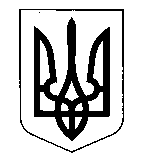 МІНІСТЕРСТВО ФІНАНСІВ УКРАЇНИНАКАЗ  04 грудня 2018                                 Київ                                      № 959Про затвердження змін до бюджетної класифікаціїВідповідно до Закону України «Про внесення змін до Податкового кодексу України щодо оподаткування акцизним податком легкових транспортних засобів»НАКАЗУЮ:1. Затвердити Зміни до бюджетної класифікації, затвердженої наказом Міністерства фінансів України від 14 січня 2011 року № 11 «Про бюджетну класифікацію» (зі змінами), що додаються.2. Контроль за виконанням цього наказу залишаю за собою.Міністр                                                                                          О. МАРКАРОВА